（统编版）小学语文五年级下册第四单元字词专项测试卷时间:60分钟　满分:100分　得分:_________        [来源:学科网ZXXK]一、用“√”给下列加点的字选择正确的读音。（12分）黯淡（àn  yīn）     踌躇（zhù chú）   威吓（xià  hè）镯子（shú  zhuó）   拟人（nǐ  lǐ）    深山坞（wū  wù）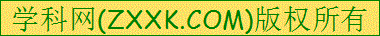 二、看拼音,写字词。(14分)1.医生给一位八十岁高líng(　　)的老人复zhěn(　　)时,老人一直面带cí xiáng(　　　　)的笑容。2.他拿出一条zhǎn(　　)新的bēng(　　)带,给受伤的人扎上。受伤的人强忍疼痛,一声不kēng(　　)。3.经过严格的shěn(　　)查,哥哥终于光róng(　　)地加入了中国共产党。我由zhōng(　　)地替他感到自豪。4.这次赶fù(　　)杭州是为了参加一项特shū(　　)的身体技能duàn liàn (　　　　),我已经报名并qiān(　　)字了。三、写同音字。（12分）mó            shī         xiánɡ（    ）鬼    措（    ）    慈（    ）（    ）范    （    ）败    （    ）细（    ）擦    （    ）歌    飞（    ）（    ）难    （    ）润    （    ）服四、比一比，再组词。(8分)  磨（        ）   审（        ）   济（        ）   稿（        ）摩（        ）   宙（        ）   剂（        ）   搞（        ）[来源:学科网ZXXK]五、为加点词选择正确的解释,将序号填在括号里。(8分)失:①丢;②没有掌握住;③错误,疏忽;④没有达到目的;⑤改变常态。(1)他失足掉到了河里。　　　　　　　　(　　)(2)人们见了他都大惊失色。	(　　)(3)要是再不下去,你可要坐失良机了。	(　　)(4)你不能把别人的功劳当过失。	(　　)六、词语积累与运用。（14分）[来源:学科网]1.选词填空。居然    依然    果然（1）正像他说的，第二天我们（        ）收到了漂亮的礼物。（2）虽然天还下着大雪，但是李奶奶（        ）早早起来把孙子送到了学校。（3）看他挺老实，没想到他（        ）做出这种伤天害理的事。2.结合语句，写出下列加点词语的近义词。（1）一向从容镇定的沃克医生，这次双手却有些颤抖。（        ）（2）他的目光中流露出无限的眷恋。（        ）（3）毛泽东用食指按着紧锁的眉头，情不自禁地喃喃着。（        ）（4）在这长期的奋斗中，我一向是过着朴素的生活。（        ）七、查字典，填空。（20分）1.王宁遇到了“zhěn（    ）所”一词中的“zhěn”字不会写，他准备查字典找到这个字。他应该用      查字法来查这个字，应该先查        ，再查         。查字典以后，王宁发现（A.枕  B.诊  C.疹  D.缜）这四个字都读“zhěn”，他该选        （写序号）填入括号中。2．李扬在读书时，对“祥瑞”一词中的“瑞”字的读音拿不准，他应该用    查字法来查这个字，应该先查      ，再查      。李扬知道了这个字的读音是“      ”，在“祥瑞”一词中“瑞”字的解释是      ，“瑞”字表示此种解释的词语还有        。八、把词语补充完整，再按要求写词语。(12分)①一(　　)见(　　)　　　②(　　)(　　)自禁③(　　)(　　)起敬1．写出两个“一”开头的四字词语：____________、____________。2．写出和词语②意思相近的四字词语：__________。参考答案：一、àn  chú  hè  zhuó  nǐ  wù二、1.龄　诊　慈祥2.崭　绷　吭3.审　荣　衷4.赴　殊　锻炼　签三、魔  模  摩  磨  施  失  诗  湿  祥  详  翔  降四、磨刀  摩托   审视   宇宙    济南   药剂    书稿    搞好五、(1)②　(2)⑤　(3)①　(4)③六、1.（1）果然  （2）依然  （3）居然2.（1）镇静  （2）留恋  （3）不由自主  （4）俭朴[来源:学,科,网Z,X,X,K]七、1. 音序  音序 Z  音节zhěn  B   2．部首王部  9画  ruì  吉祥  瑞雪八、①针　血　②情不　③肃然　1.一刀两断　一呼百应　2.不由自主[来源:Zxxk.Com]